Решение № 24 от 21 марта 2017 г. Об отказе в согласовании проекта изменения схемы размещения нестационарных торговых объектов на территории муниципального округа Головинский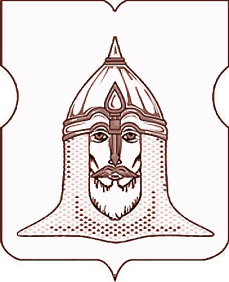 СОВЕТ ДЕПУТАТОВМУНИЦИПАЛЬНОГО ОКРУГА ГОЛОВИНСКИЙРЕШЕНИЕ 21 марта 2017 года № 24Об отказе в согласовании проекта изменения схемы размещения нестационарных торговых объектов на территории муниципального округа Головинский            В соответствии с пунктом 1 части 5 статьи 1 Закона города Москвы от 11 июля 2012 года № 39 «О наделении органов местного самоуправления муниципальных округов в городе Москве отдельными полномочиями города Москвы», согласно постановлению Правительства Москвы от 23 июня 2016 года № 355-ПП                                «О размещении в городе Москве нестационарных торговых объектов при стационарных торговых объектах», решению муниципального Собрания внутригородского муниципального образования Головинское в городе Москве от 30 октября 2012 года                    № 84 «Об утверждении Регламента реализации отдельных полномочий города Москвы в сфере размещения некапитальных объектов», на основании письма Префектуры Северного административного округа города Москвы от 16 марта  2017 года                                      № 6-7-1141/7, зарегистрированного в администрации муниципального округа Головинский 20 марта  2017 года №7-5-370/17,Советом депутатов принято решение:1.      Отказать в согласовании проекта изменения схемы размещения нестационарных торговых объектов на территории муниципального округа Головинский:2.      Основанием для отказа в согласовании нестационарного торгового объекта считать:-   нестационарный торговый объект находится в непосредственной близости от проезжей части.-   нестационарный торговый объект находится в непосредственной близости от остановки общественного транспорта;-   размещение нестационарного торгового объекта в данном месте может вызвать неудобства для жителей муниципального округа Головинский;-   учет возражений жителей муниципального округа Головинский, а также их мнение в части некачественной продукции, продаваемой в магазине, расположенном по вышеуказанному адресу, а также санитарное состояние данного торгового объекта.3.      Администрации муниципального округа Головинский:2.1.         Направить настоящее решение в:-    Департамент территориальных органов исполнительной власти города Москвы;-    префектуру Северного административного округа города Москвы;-    управу Головинского района города Москвы.2.2.         Опубликовать настоящее решение в бюллетене «Московский муниципальный вестник» и разместить на официальном сайте органов местного самоуправления муниципального округа Головинский www.nashe-golovino.ru.3.             Настоящее решение вступает в силу со дня его принятия.
4.                  Контроль исполнения настоящего решения возложить на главу муниципального округа Головинский Архипцову Н.В.Главамуниципального округа Головинский                                                    Н.В. Архипцова№ п/пРайонВид объектаХозяйствующий субъектАдрес размещенияПлощадь места размещенияСпециализация1ГоловинскийНестационарный торговый объектЗАО «Радон-М»Ул. Солнечногорская, д.15, к.115 кв. м«Овощи-фрукты»